キッズステーション法人DVDお申込書♦申請日♦          年     月     日     曜日                                                 ♦ご注文者さま氏名♦♦会社名・部署名（請求書お宛名）♦♦ご注文者さまご連絡先（請求書送付先）♦（電話）                                                                              （メールアドレス）                                                                       ♦ご捺印♦♦ご使用施設名♦（DVD納品先）♦ご使用施設住所♦（DVD納品先）〒♦ご使用施設ご連絡先♦（電話）                                                                              ♦納品希望日♦（お申込みをいただいてから３～５営業日内に納品いたします。）          年     月     日     曜日                                                 ♦お支払い方法♦   月払い・年払い   ♦その他特記事項♦【注意事項】・使用期限満了後、指定の住所に返却用封筒ご利用の上、郵便ポストに投函しご返却ください。・使用期限は1カ月となります。・DVDの破損、紛失の際は直ぐにBBB担当までご連絡ください。・契約期間は月払いの場合は１ヵ月間、年払いの場合は１年間ですが、ご解約のお申し込みがない場合は自動更新です。・月払い、年払い共に自動更新となりますので、ご解約の際は、停止希望月の前月10日までに弊社までご連絡ください。・お申込みいただきましても、放映の用途、場所によりましてはお受けできない場合がございます。予めご了承ください。【お申込書送付先（FAXあるいはメールにてお問い合わせください）】株式会社BBB 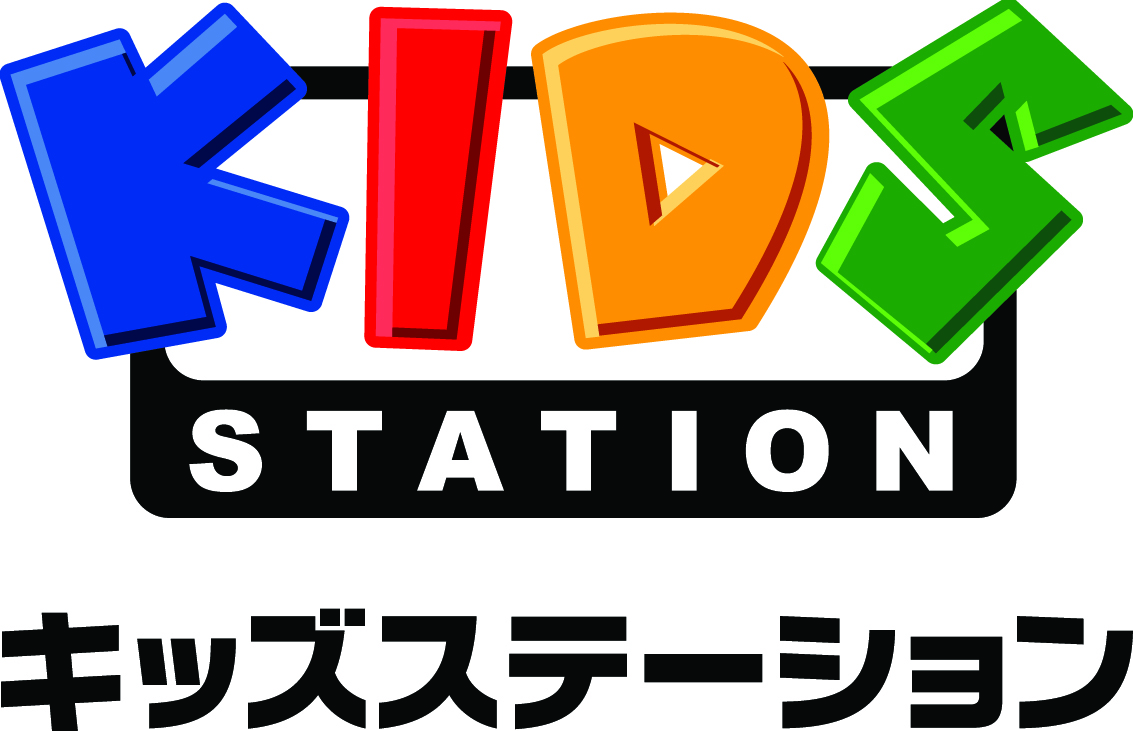   〒141-0021　東京都品川区上大崎三丁目1番1号目黒セントラルスクエア8階TEL:03-5793-5820　FAX：03-5449-0861メールアドレス：houjin@bbbank.jp